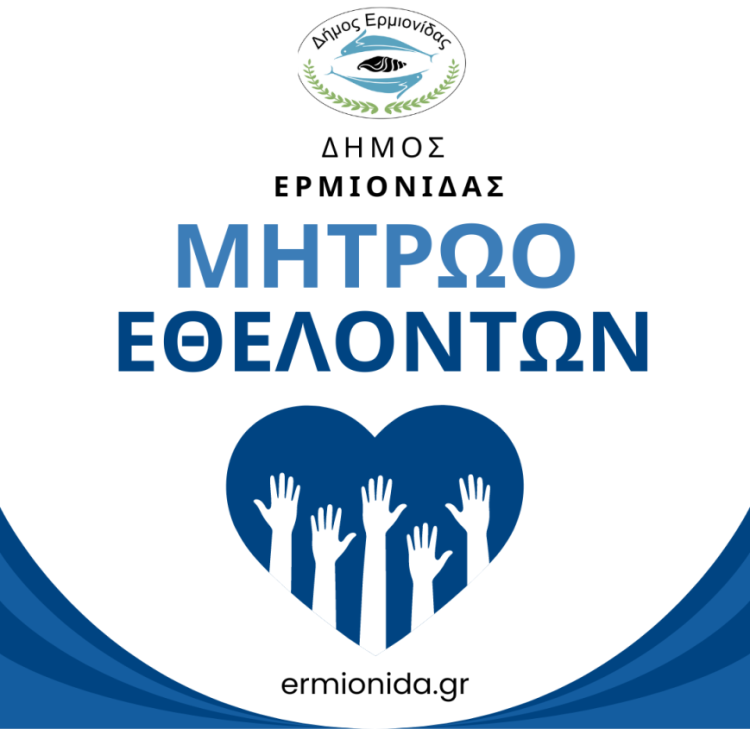 ΑΙΤΗΣΗ ΣΤΟ ΜΗΤΡΩΟ ΕΘΕΛΟΝΤΩΝΔΗΜΟΥ ΕΡΜΙΟΝΙΔΑΣ1. ΠΡΟΣΩΠΙΚΑ ΣΤΟΙΧΕΙΑ ΑΙΤΟΥΝΤΟΣΕπώνυμο:…………………                            Όνομα:……………………Ημ/νια Γέννησης:…………                            Επάγγελμα:……………….Κοινότητα…………………                             Τηλέφωνα Επικοινωνίας:…………E-mail:…………………….2. ΣΕ ΠΟΙΟΥΣ ΤΟΜΕΙΣ ΘΑ ΘΕΛΑΤΕ ΝΑ ΒΟΗΘΗΣΕΤΕ; Πολιτική Προστασία    Πολιτισμός & Πολιτιστικές Δράσεις   Περιβάλλον Αναπλάσεις & Καθαριότητα   Αθλητισμός 3. ΕΘΕΛΟΝΤΙΚΗ ΠΡΟΣΦΟΡΑΈχετε συμμετάσχει / Συμμετέχετε σε άλλες εθελοντικές οργανώσεις ή δραστηριότητες; Ναι   ΌχιΑν ναι, σε ποιες;…………………………………………………………………………………………………………………………….……………………………………………………4. ΛΟΙΠΑ ΣΤΟΙΧΕΙΑΈχετε παρακολουθήσει ποτέ πιστοποιημένο Σεμινάριο Πρώτων Βοηθειών; Ναι   ΌχιΈχετε παρακολουθήσει ποτέ πιστοποιημένο Σεμινάριο χρήσης απινιδωτή; Ναι   ΌχιΠόσο συχνά εκτιμάτε ότι μπορείτε να συνεισφέρετε εθελοντικά; 1-2 φορές την εβδομάδα   1-2 φορές το δεκαπενθήμερο  1-2 φορές το μήνα  1-2 φορές το χρόνοΕπίσης δηλώνω υπεύθυνα ότι:Όλα τα ανωτέρω στοιχεία είναι αληθή και σωστά.Γνωρίζω ότι τα ανωτέρω στοιχεία θα παραμείνουν στο φορέα και θα συμπεριληφθούν στο Μητρώο Εθελοντών του Δήμου Ερμιονίδας, ώστε να ενημερώνομαι για τις εθελοντικές εργασίες.Κατά την διάρκεια υλοποίησης των εθελοντικών εργασιών που θα αναλάβω, οφείλω να ακολουθώ τις σχετικές υποδείξεις και οδηγίες που μου δίνονται. Ημ/νια………………………….                                                Υπογραφή……………………………………